Form 42(Regulation 43)(In typescript and completed in duplicate)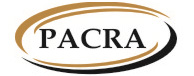 THE PATENTS AND COMPANIES REGISTRATION AGENCYThe Companies Act, 2017(Act No. 10 of 2017)____________The Companies (Prescribed Forms) Regulations, 2018(Sections 313)Available at www.pacra.org.zmNOTICE OF CESSATION OF BUSINESS OF FOREIGN COMPANYNOTICE OF CESSATION OF BUSINESS OF FOREIGN COMPANYNOTICE OF CESSATION OF BUSINESS OF FOREIGN COMPANYNOTICE OF CESSATION OF BUSINESS OF FOREIGN COMPANYNOTICE OF CESSATION OF BUSINESS OF FOREIGN COMPANYNOTICE OF CESSATION OF BUSINESS OF FOREIGN COMPANYPART APARTICULARS OF FOREIGN COMPANY AS REGISTERED IN ZAMBIAPART APARTICULARS OF FOREIGN COMPANY AS REGISTERED IN ZAMBIAPART APARTICULARS OF FOREIGN COMPANY AS REGISTERED IN ZAMBIAPART APARTICULARS OF FOREIGN COMPANY AS REGISTERED IN ZAMBIAPART APARTICULARS OF FOREIGN COMPANY AS REGISTERED IN ZAMBIAPART APARTICULARS OF FOREIGN COMPANY AS REGISTERED IN ZAMBIACompany Number Indicate the 12 digit registration numberCompany Number Indicate the 12 digit registration numberCompany Number Indicate the 12 digit registration numberCompany Name Indicate the name as captured on the certificate of incorporationCompany Name Indicate the name as captured on the certificate of incorporationCompany Name Indicate the name as captured on the certificate of incorporationPART BCESSATION DETAILSPART BCESSATION DETAILSPART BCESSATION DETAILSPART BCESSATION DETAILSPART BCESSATION DETAILSPART BCESSATION DETAILSDate of Cessation of Business In ZambiaDate of Cessation of Business In ZambiaDate of Cessation of Business In ZambiaReason For Cessation State the cause of cessationReason For Cessation State the cause of cessationReason For Cessation State the cause of cessationFirst Name:Surname:Capacity:Signature:                                                     Date:First Name:Surname:Capacity:Signature:                                                     Date:First Name:Surname:Capacity:Signature:                                                     Date:First Name:Surname:Capacity:Signature:                                                     Date:First Name:Surname:Capacity:Signature:                                                     Date:PART C PARTICULARS OF PERSON LODGING NOTICE PART C PARTICULARS OF PERSON LODGING NOTICE PART C PARTICULARS OF PERSON LODGING NOTICE PART C PARTICULARS OF PERSON LODGING NOTICE PART C PARTICULARS OF PERSON LODGING NOTICE PART C PARTICULARS OF PERSON LODGING NOTICE First NameFirst NameSurnameSurnameGenderGenderDate of BirthDate of BirthNationalityNationalityIdentity TypeFor Zambians: NRC For non-Zambians: NRC/Passport/ Driver’s Licence/Resident PermitIdentity TypeFor Zambians: NRC For non-Zambians: NRC/Passport/ Driver’s Licence/Resident PermitIdentity NumberIdentity NumberPhone NumberMobilePhone NumberLandlineEmail AddressEmail AddressPhysical AddressPlot/House/ VillagePhysical AddressStreetPhysical AddressAreaPhysical AddressTownPhysical AddressProvincePhysical AddressCountrySignature:                                                         Date:Signature:                                                         Date:Signature:                                                         Date:Signature:                                                         Date:Signature:                                                         Date: